Atención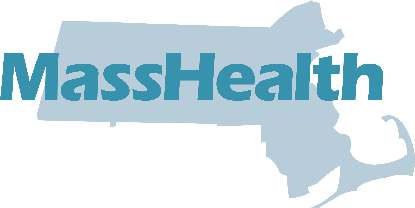 Cambios en la Guía de inscripción de MassHealthNuevas áreas de servicioMassHealth ofrecerá las siguientes nuevas áreas de servicio a partir del 1 de enero de 2024:Áreas de servicio eliminadas de la listaEl siguiente plan de seguro de salud dejará de ser ofrecido en la siguiente área de servicio a partir del 1 de enero de 2024:Cómo encontrar su área de servicioPara encontrar su área de servicio, busque su ciudad al final de la Guía de inscripción (Páginas 38 a 44).Cambios de hospitalesFallon 365 Care ya no incluirá Harrington Hospital desde el 1 de enero de 2024. Aunque en una emergencia, usted puede ir a cualquier hospital. No tiene que preocuparse de cuál plan de seguro de salud tiene.Toda la demás información incluida en esta guía está actualizada.Si usted desea informarse más sobre los planes de seguro de salud y las opciones disponibles, puede:Visitar www.MassHealthChoices.com; oLlamar al Servicio al cliente de MassHealth al (800) 841-2900, TDD/TTY: 711.El Servicio al cliente de MassHealth atiende de lunes a viernes, de 8:00 a. m. a 5:00 p. m.EG-I-ES-1123WellSense Health PlanAtenderá en la siguiente área de servicioWellSense Community AllianceOak BluffsBoston Children’s ACOAthol Gloucester Greenfield PittsfieldEast Boston Neighborhood Health WellSense AllianceLynnWellSense Health PlanYa no atenderá en la siguiente área de servicioPlan "WellSense Care Alliance"Wareham